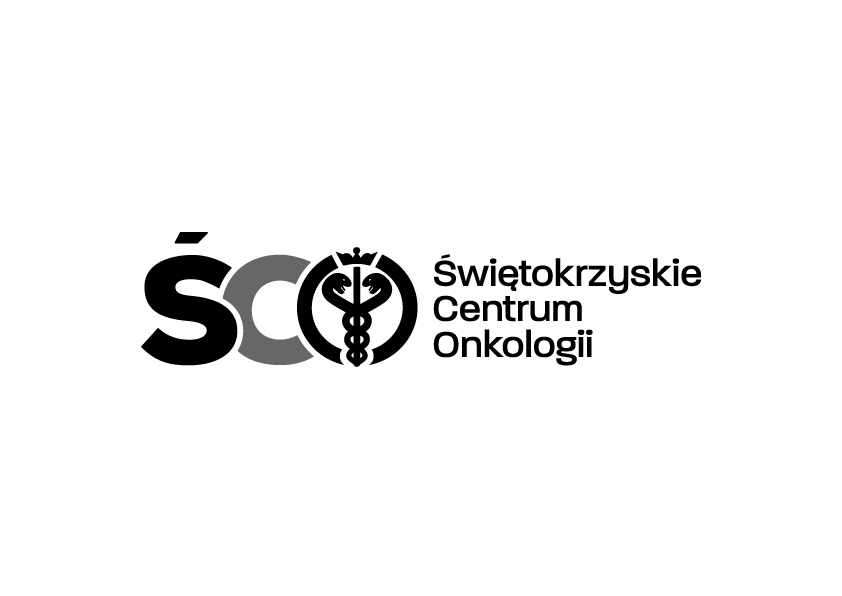 	Adres: ul. Artwińskiego , 25-734 Kielce  Sekcja Zamówień Publicznych tel.: (0-41) 36-74-280/474   fax.: (0-41) 36-74071/481             strona www: http://www.onkol.kielce.pl/ Email:zampubl@onkol.kielce.plAZP 241-7/18                                                                                   Kielce, dn. 17.01.2018 r. Informacja z otwarcia ofertDotyczy AZP 241-7/18 Pogwarancyjne serwisowanie sprzętu medycznego 
w Świętokrzyskim Centrum Onkologii  w Kielcach.W wyznaczonym terminie nie wpłynęła żadna oferta.